Landscape of HER2-low metastatic breast cancer (MBC): results from the AGMT_MBC-Registry.Additional file 1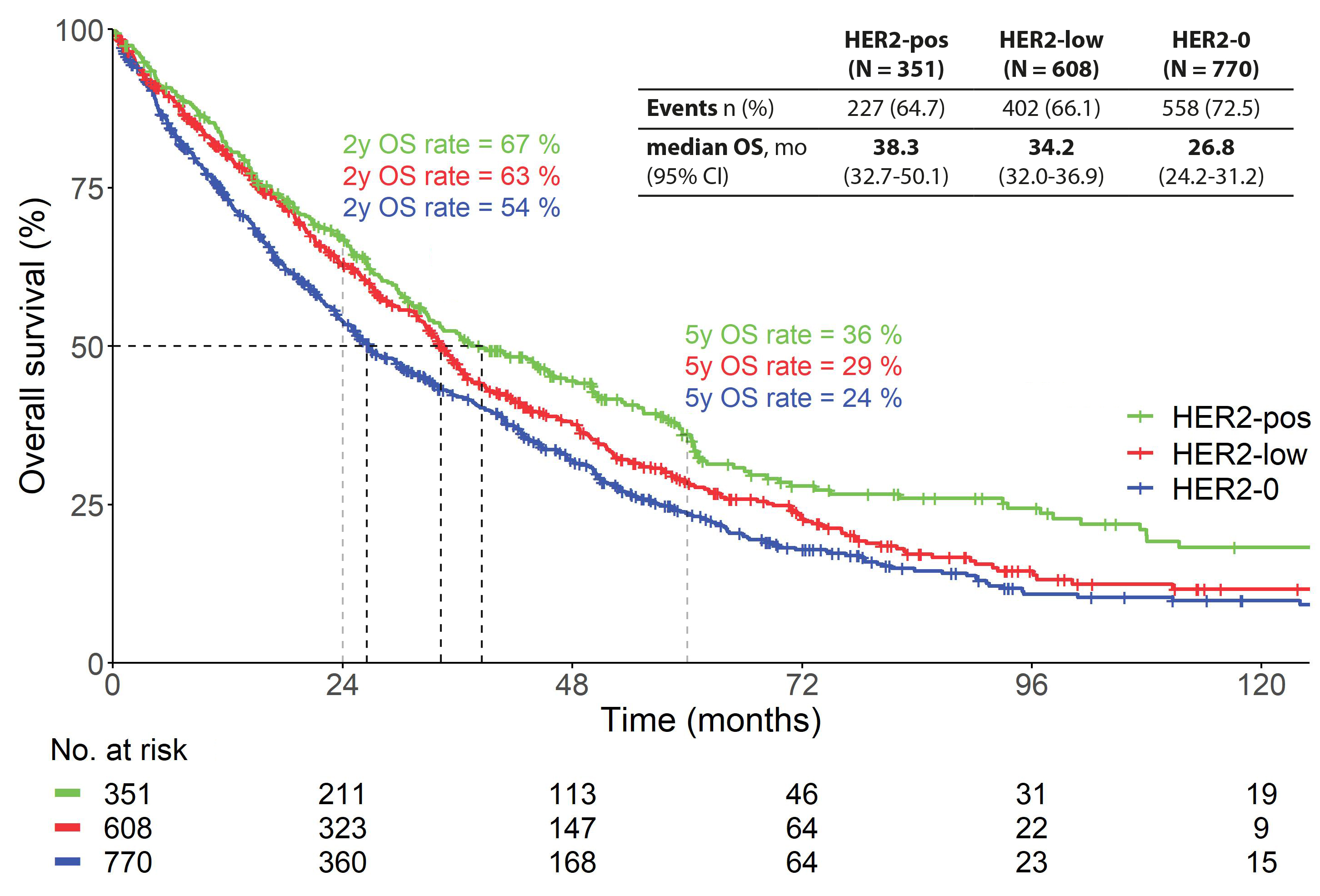 Additional file 1: Figure S1. OS of patients with HER2-low tumors, patients with completely HER2-negative tumors (HER2-0) and patients with HER2-positive tumors (HER2-pos) in the overall population (n = 1,729)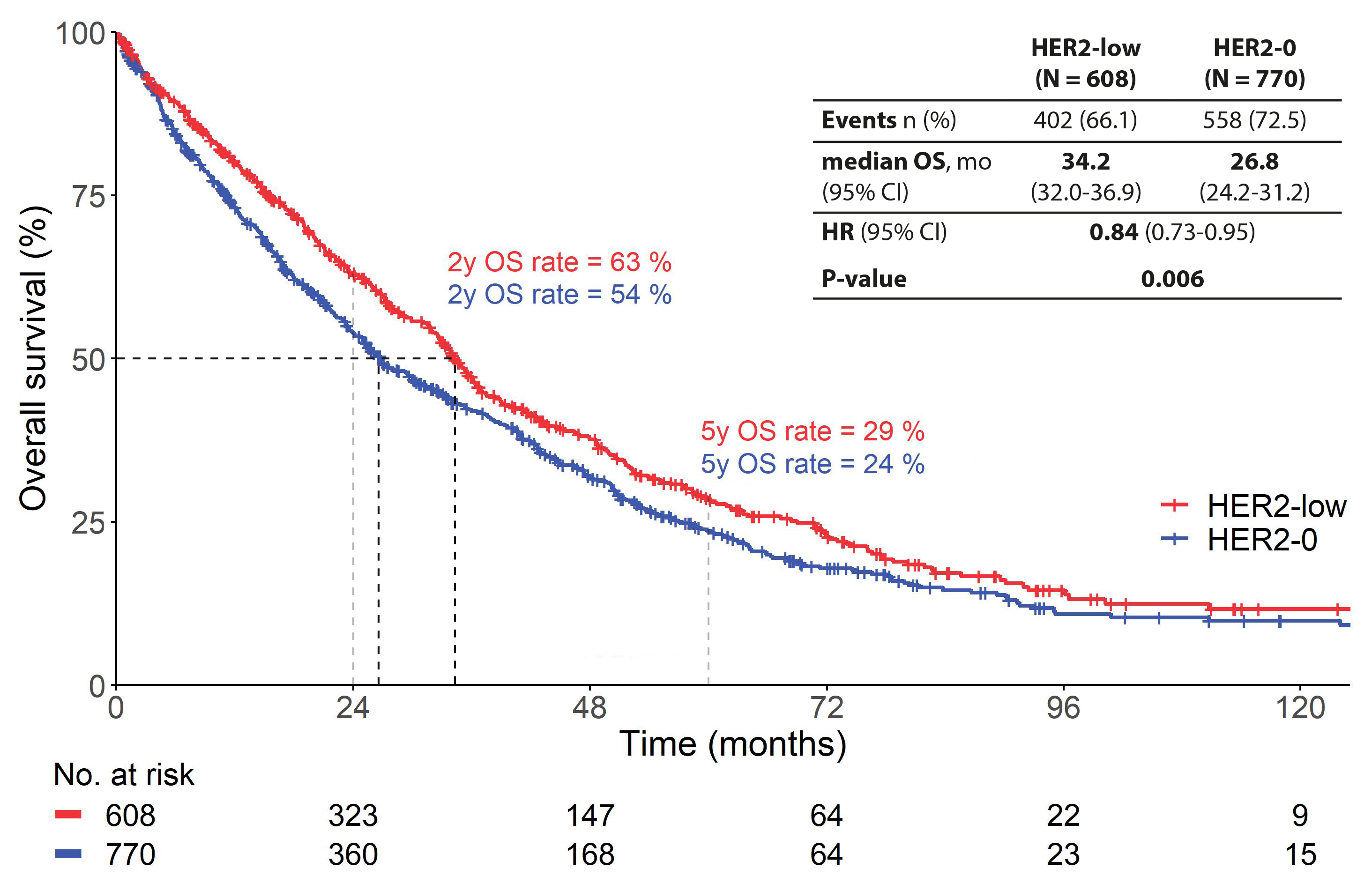 Additional file 1: Figure S2. OS of patients with HER2-low tumors and patients with completely HER2-negative tumors (HER2-0) in the overall population (n = 1,378)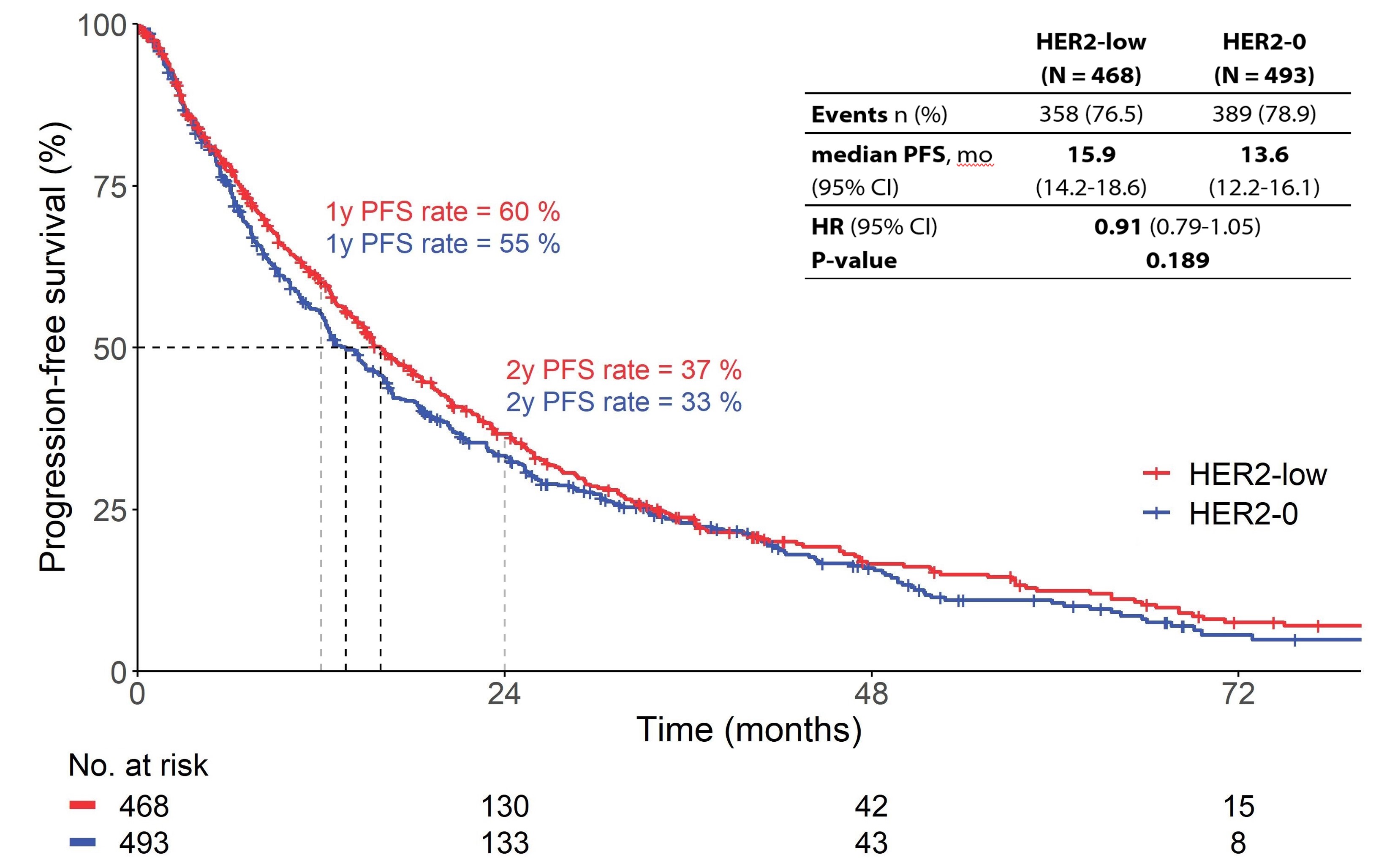 Additional file 1: Figure S3. PFS of patients with HER2-low tumors and patients with completely HER2-negative tumors (HER2-0) in the HR+ population (n = 961).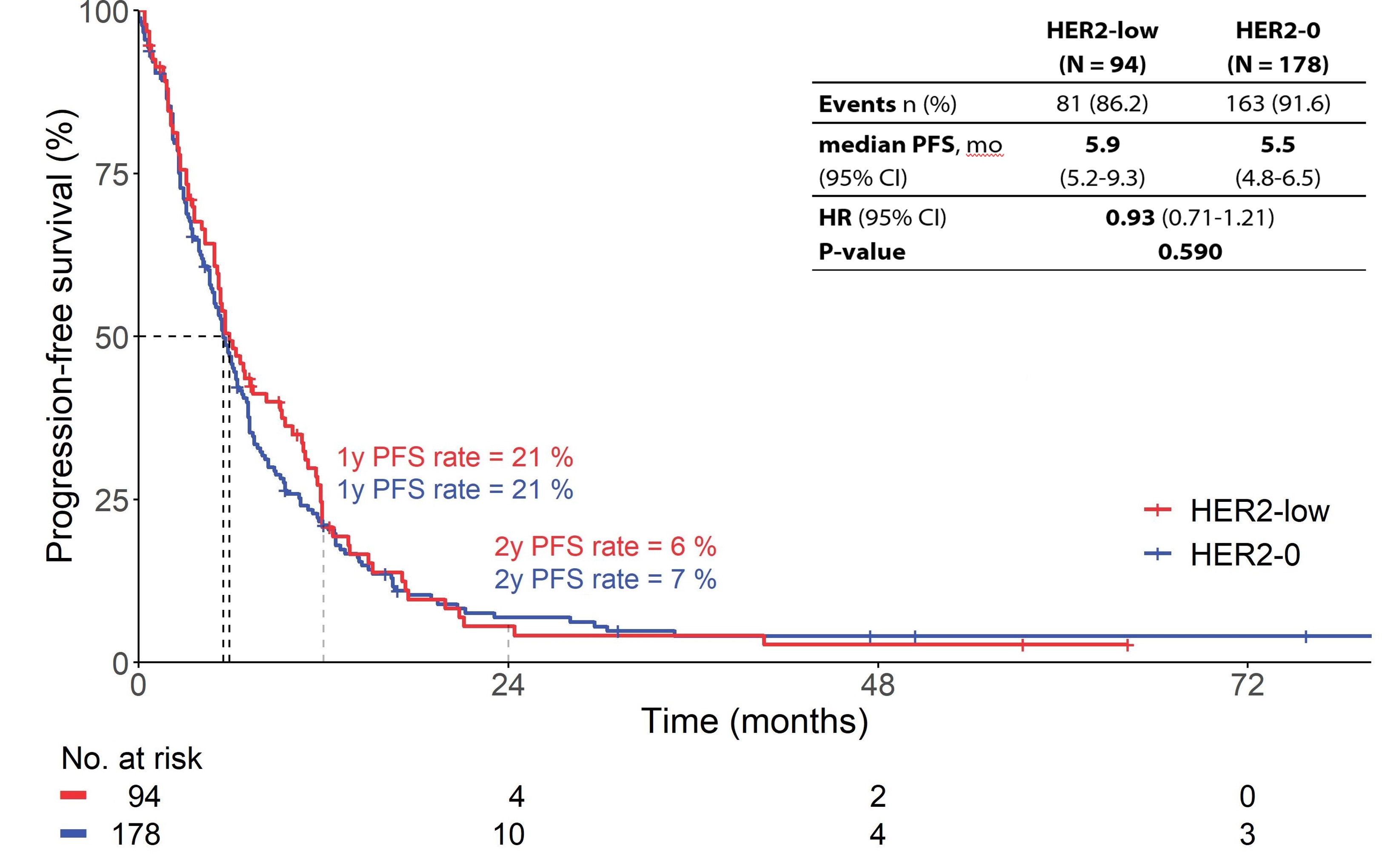 Additional file 1: Figure S4. PFS of patients with HER2-low tumors and patients with completely HER2-negative tumors (HER2-0) in the HR-negative population (n = 272).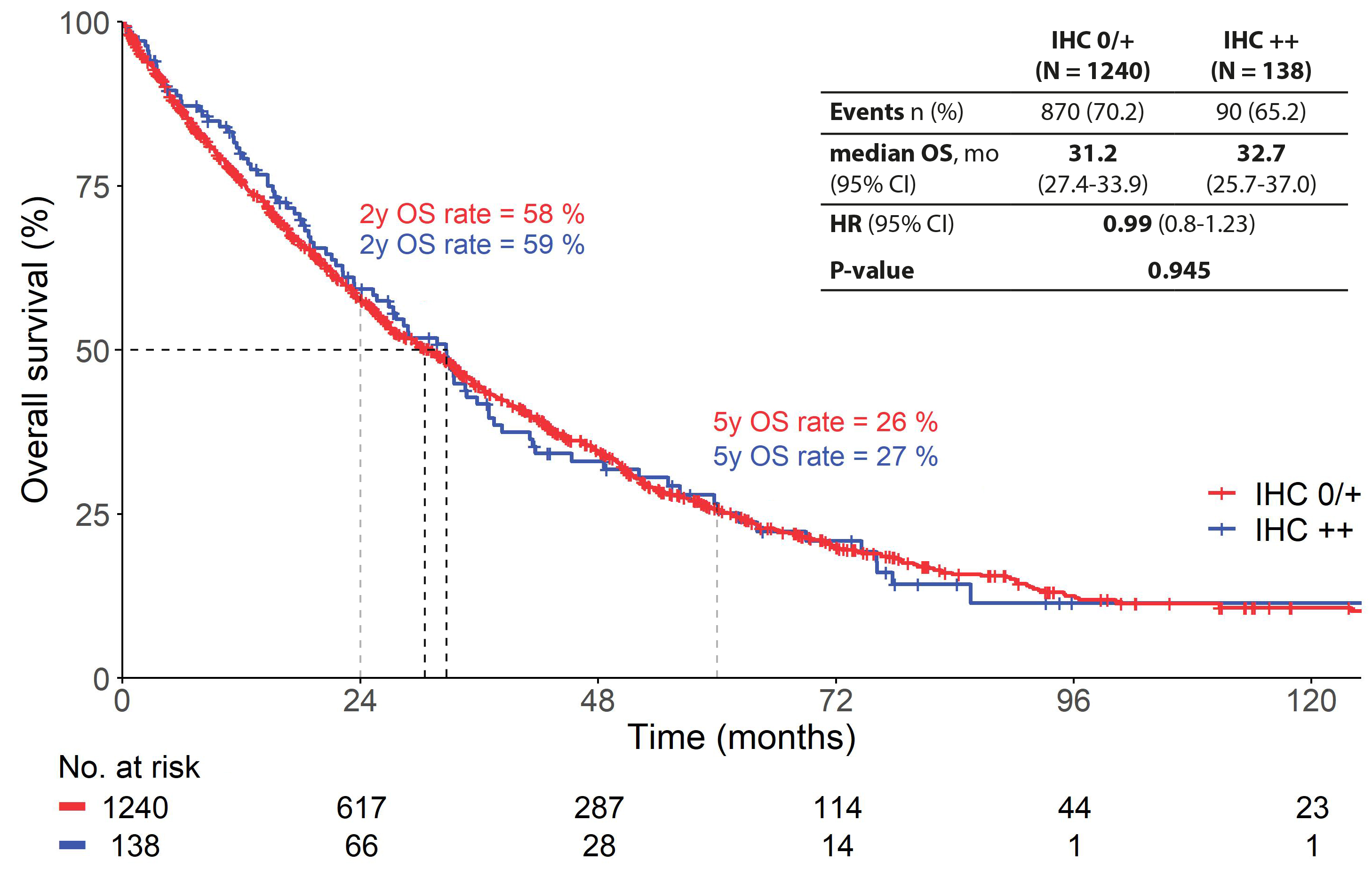 Additional file 1: Figure S5. OS of patients with HER2 2+ tumors and patients with HER2 0 or 1+ tumors in the overall population (n = 1,378)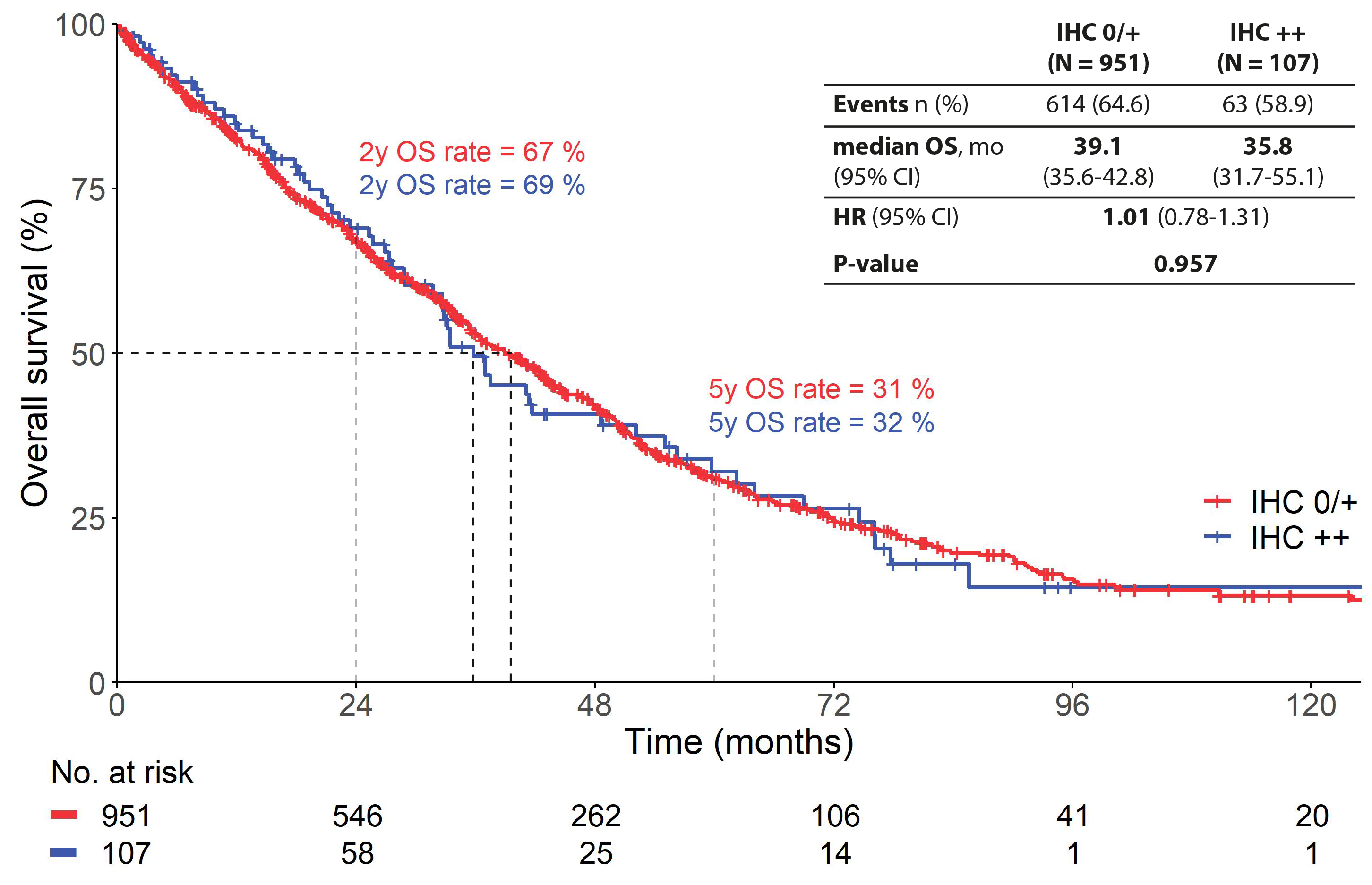 Additional file 1: Figure S6. OS of patients with HER2 2+ tumors and patients with HER2 0 or 1+ tumors in the HR+ population (n = 1,058).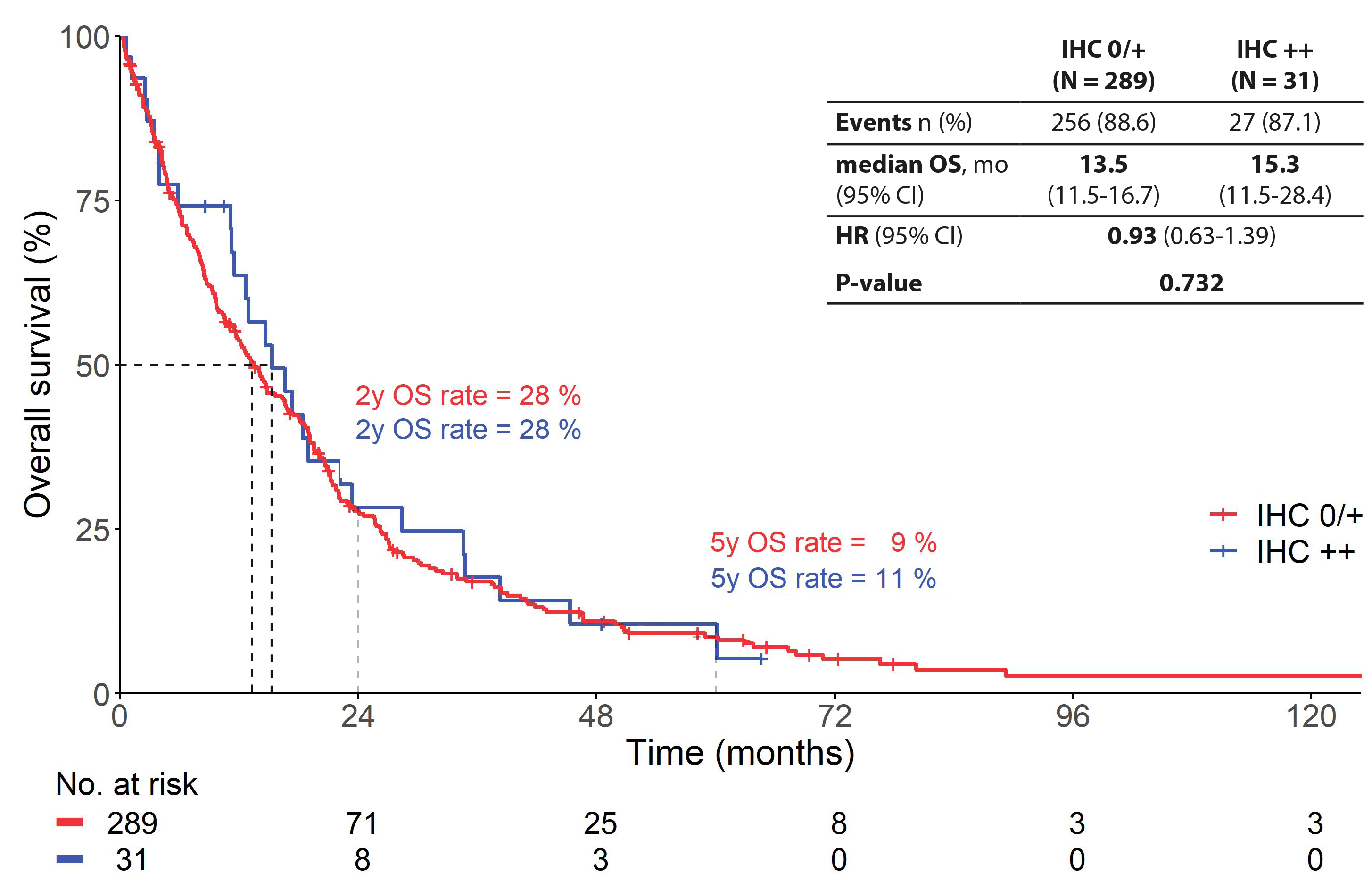 Additional file 1: Figure S7. OS of patients with HER2 2+ tumors and patients with HER2 0 or 1+ tumors in the HR-negative population (n = 320).Additional file 1: Table S1. Multivariate analysis (Cox proportional hazard model) of PFS for HR+ MBC.Additional file 1: Table S2. Multivariate analysis (Cox proportional hazard model) of PFS for HR-negative MBC.Additional file 1: Table S3. Multivariate analysis (Cox proportional hazard model) of OS for premenopausal patients with HR+ MBC.Additional file 1: Table S4. Multivariate analysis (Cox proportional hazard model) of OS for postmenopausal patients with HR+ MBC.Additional file 1: Table S5. HR+ model stability investigations according Heinze G. et al. [17].Additional file 1: Table S6. HR+ model selection frequencies according Heinze G. et al. [17].Additional file 1: Table S7. HR- Model stability investigations according Heinze G. et al. [17].Additional file 1: Table S8. HR- Model selection frequencies according Heinze G. et al. [17]N = 754 (events 567)HR95%CIPAge (continuous) according to menopausal statusPremenopausal Postmenopausal1.011.011.00 - 1.031.00 - 1.020.1280.055DFS ≥ 24 months or de novo vs. < 24 months0.710.56 – 0.910.008Visceral vs. no visceral disease*1.160.95 – 1.410.152Number of metastatic sites*2-3 vs. 1
≥ 4 vs. 11.241.361.02 - 1.510.90 – 2.050.0290.147HER2-low vs. HER2-0 0.920.78 – 1.080.308* at diagnosis of metastatic disease* at diagnosis of metastatic disease* at diagnosis of metastatic disease* at diagnosis of metastatic diseaseN = 189 (events 167)HR95%CIPAge (continuous) according to menopausal statusPremenopausal Postmenopausal1.031.011.00 - 1.051.00 - 1.030.0330.122DFS ≥ 24 months or de novo vs. < 24 months0.600.43 – 0.830.002Visceral vs. no visceral disease*1.330.95 – 1.850.095Number of metastatic sites*2-3 vs. 1
≥ 4 vs. 11.351.540.96 – 1.910.84 – 2.820.0840.163HER2-low vs. HER2-0 0.980.70 – 1.370.908* at diagnosis of metastatic disease* at diagnosis of metastatic disease* at diagnosis of metastatic disease* at diagnosis of metastatic diseaseN = 113 (events 75)HR95%CIPAge (continuous)1.010.98 - 1.040.620DFS ≥ 24 months or de novo vs. < 24 months0.500.30 – 0.840.009Visceral vs. no visceral disease*2.001.11 – 3.610.021Number of metastatic sites*2-3 vs. 1
≥ 4 vs. 11.032.000.57 - 1.870.64 – 6.250.9200.232HER2-low vs. HER2-0 1.100.67 – 1.820.705* at diagnosis of metastatic disease* at diagnosis of metastatic disease* at diagnosis of metastatic disease* at diagnosis of metastatic diseaseN = 719 (events 450)HR95%CIPAge (continuous)1.041.03 - 1.05<0.001DFS ≥ 24 months or de novo vs. < 24 months0.910.69 – 1.210.529Visceral vs. no visceral disease*1.160.93 – 1.450.185Number of metastatic sites*2-3 vs. 1
≥ 4 vs. 11.271.721.02 - 1.581.12 – 2.650.0310.013HER2-low vs. HER2-0 0.840.70 – 1.010.069* at diagnosis of metastatic disease* at diagnosis of metastatic disease* at diagnosis of metastatic disease* at diagnosis of metastatic diseaseGlobal modelSelected modelPredictorsHR (Std. Error)Bootstrap inclusion frequency (%)Estimate (Std. Error)RMSD ratioRelative cond. bias (%)Bootstrap median (boot. 95%-CI)Bootstrap median (boot. 95%-CI)Age (continuous) according to menopausal statusPremenopausal Postmenopausal1.04 (1.00)1.03 (1.00)1001.04 (1.00)1.03 (1.00)0.010.010.080.041.04 (1.03-1.06)1.03 (1.02-1.04)1.04 (1.03-1.06)1.03 (1.02-1.04)DFS ≥ 24 months or de novo vs. < 24 months0.75 (1.01)100 (fixed)0.75 (1.01)0.111.270.75 (0.56-1.02)0.75 (0.56-1.02)Visceral vs. no visceral disease*1.26 (1.01)100 (fixed)1.26 (1.01)0.161.851.27 (1.01-1.65)1.27 (1.01-1.65)Number of metastatic sites*2-3 vs. 1
≥ 4 vs. 11.25 (1.01)1.73 (1.02)87871.25 (1.01)1.73 (1.02)0.470.742.6610.101.25 (0.00-1.54)1.77 (0.00-2.84)1.25 (0.00-1.54)1.77 (0.00-2.84)HER2-low vs. HER2-0 0.89 (1.00)100 (fixed)0.89 (1.00)0.081.050.89 (0.74-1.06)0.89 (0.74-1.06)* at diagnosis of metastatic disease* at diagnosis of metastatic disease* at diagnosis of metastatic disease* at diagnosis of metastatic disease* at diagnosis of metastatic disease* at diagnosis of metastatic disease* at diagnosis of metastatic diseaseModelIncluded predictorsCountPercentCumulative percent1Age:menopausal status, DFS, Visceral disease, Nr. of metastatic sites, HER2-low/087087872 Age:menopausal status, DFS, Visceral disease, HER2-low/013013100Global modelSelected modelPredictorsHR (Std. Error)Bootstrap inclusion frequency (%)Estimate (Std. Error)RMSD ratioRelative cond. bias (%)Bootstrap median (boot. 95%-CI)Age (continuous) according to menopausal statusPremenopausal Postmenopausal1.04 (1.00)1.02 (1.00)91.61.04 (1.00)1.02 (1.00)0.300.300.390.291.04 (0.00-1.07)1.03 (0.00-1.04)DFS ≥ 24 months or de novo vs. < 24 months0.59 (1.01)100 (fixed)0.59 (1.01)0.091.750.60 (0.44-0.80)Visceral vs. no visceral disease*1.59 (1.01)100 (fixed)1.59 (1.01)0.326.881.67 (1.20-2.38)Number of metastatic sites*2-3 vs. 1
≥ 4 vs. 11.23 (1.01)2.01 (1.04)73.773.71.23 (1.01)2.01 (1.04)0.651.445.7730.521.18 (0.00-1.73)2.05 (0.00-4.88)HER2-low vs. HER2-0 0.92 (1.01)100 (fixed)0.92 (1.01)0.16-0.310.91 (0.65-1.26)* at diagnosis of metastatic disease* at diagnosis of metastatic disease* at diagnosis of metastatic disease* at diagnosis of metastatic disease* at diagnosis of metastatic disease* at diagnosis of metastatic disease* at diagnosis of metastatic diseaseModelIncluded predictorsCountPercentCumulative percent1Age:menopausal status, DFS, Visceral disease, Nr. of metastatic sites, HER2-low/066366.366.32 Age:menopausal status, DFS, Visceral disease, HER2-low/025325.391.63 DFS, Visceral disease, Nr. of metastatic sites, HER2-low/0747.499.04 DFS, Visceral disease, HER2-low/0101.0100